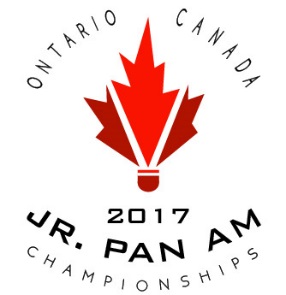 XXVI Pan Am Junior Badminton Championships 2017HOTEL INFORMATIONReservations: All reservations for participating teams, players, coaches, delegates, must be done directly by each Member Association. For reservation, complete and return this form to: Jean Wong: info@badmintonontario.ca  Tel: 1 (416) 426-7195 Deadline for reservations: June 27th 2017Subject: 2017 Jr PanAm Hotel Reservation (Name of Association)For Any other accommodation (parents, guests) please complete this form and contact: Jean Wong: info@badmintonontario.ca  Tel: 1 (416) 426-7195 No later than June 27th 2017 after this date cannot be guaranteed. Please keep into consideration that hotels have a limited number of available rooms and that requests will be answered in order of their appearance. Associations should forward a 20% non-refundable deposit for accommodation by 27th of June, 2017 viaBank Transfer in US $ dollars direct to : BADMINTON ONTARIOBENEFICIARY BANK NAME: Bank of MontrealBENEFICIARY BANK ADDRESS: 3993 Hwy 7, Markham, ON, L3R 5M6ACCOUNT NUMBER: 25922-001-4604592SWIFT CODE: BOFMCAM2BENEFICIARY NAME:  BADMINTON ONTARIOBENEFICIARY ADDRESS: 3 Concorde Gate – Suite 209, Toronto ON, Canada, M3C 3N7**Associations should forward the remainder 80% of payment for accommodation by 4th of July, 2017. OFICIAL HOTELS Sheraton Parkway Toronto North Hotel & SuitesBest Western Parkway Toronto North HotelROOM RATES per nightRoom Rate A includes:All room rates include any applicable taxes – no tax rates will be applied in additionInternet Wi-fiBreakfast Buffet (up to four guests)Parking Scheduled access to hotel gymnasiumAirport to Hotel transport: shuttle transport will be arranged between official hotels and the Toronto Pearson International AirportPlease note that this service will only be applicable to participants who have made the reservation through the Organizer and by providing flight information.Internal transport: shuttle transport will be arranged between official hotels and the competition venue.  Please note that this service will only be applicable to participants who have made the reservation through the OrganizerCheck-in time is 1500 and check-out time is 1100Room Rate B includes:All features from Room Rate A Section, plusDaily Takeaway Lunch from the Hotel (Sandwiches)Room Rate C includes:All features from Room Rate A Section, plusDaily eat-in Lunch and Dinner at the Hotel (Hot Lunch and Dinner Buffet)XXVI Pan Am Junior Badminton Championships 2017 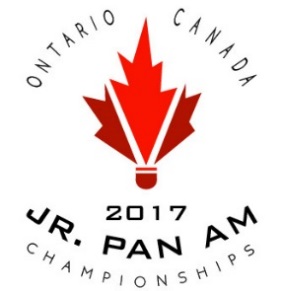 HOTEL ROOMING LIST for Delegates, athletes, team officials, coachesSheraton Parkway4 DiamondSheraton Parkway4 DiamondSheraton Parkway4 DiamondSheraton Parkway4 DiamondAddress: 600 Highway 7 East, Richmond Hill ON, L4B 1B2Address: 600 Highway 7 East, Richmond Hill ON, L4B 1B2Address: 600 Highway 7 East, Richmond Hill ON, L4B 1B2Address: 600 Highway 7 East, Richmond Hill ON, L4B 1B2Guest Room TypeRoom Rate ARoom Rate BRoom Rate CSingle Occupancy Room$139 USD$159 USD$189 USDDouble Occupancy Room$139 USD$179 USD$239 USDTriple Occupancy Room$139 USD$199 USD$289 USDQuadruple Occupancy Room$139 USD$219 USD$339 USDwww.sheratonparkway.comwww.sheratonparkway.comwww.sheratonparkway.comwww.sheratonparkway.comBest Western3 DiamondBest Western3 DiamondBest Western3 DiamondBest Western3 DiamondAddress: 600 Highway 7 East, Richmond Hill ON, L4B 1B2Address: 600 Highway 7 East, Richmond Hill ON, L4B 1B2Address: 600 Highway 7 East, Richmond Hill ON, L4B 1B2Address: 600 Highway 7 East, Richmond Hill ON, L4B 1B2Guest Room TypeRoom Rate ARoom Rate BRoom Rate CSingle Occupancy Room$109 USD$129 USD$159 USDDouble Occupancy Room$109 USD$149 USD$209 USDTriple Occupancy Room$109 USD$169 USD$259 USDQuadruple Occupancy Room$109 USD$189 USD$309 USDwww.bestwesternparkway.comwww.bestwesternparkway.comwww.bestwesternparkway.comwww.bestwesternparkway.comCONTACT DETAILSCONTACT DETAILSCONTACT DETAILSCONTACT DETAILSCountry/AssociationContact NameAddressPhone NumberMobile NumberFax NumberEmailRoomNo.Name(s)Please put all names sharing a room together under the same Room No.Name(s)Please put all names sharing a room together under the same Room No.Room Rate*all guest from same country must be same optionRoom TypeDesignationDate of ArrivalDate of DepartureFamily NameFirst NameA = Rate AB = Rate BC = Rate CS = SingleD = DoubleT = TripleQ = QuadrupleD = DelegateA = AthleteTO = Team OfficialC = Coachyy-mm-ddyy-mm-dd111122223333Room No.Name(s)Please put all names sharing a room together under the same Room No.Name(s)Please put all names sharing a room together under the same Room No.Room Rate*all guest from same country must be same optionRoom TypeDesignationDate of ArrivalDate of DepartureFamily NameFirst NameA = Rate AB = Rate BC = Rate CS = SingleD = DoubleT = TripleQ = QuadrupleD = DelegateA = AthleteTO = Team OfficialC = Coachyy-mm-ddyy-mm-dd444455556666777788889999Room No.Name(s)Please put all names sharing a room together under the same Room No.Name(s)Please put all names sharing a room together under the same Room No.Room Rate*all guest from same country must be same optionRoom TypeDesignationDate of ArrivalDate of DepartureFamily NameFirst NameA = Rate AB = Rate BC = Rate CS = SingleD = DoubleT = TripleQ = QuadrupleD = DelegateA = AthleteTO = Team OfficialC = Coachyy-mm-ddyy-mm-dd101010101111111112121212131313131414141415151515Room No.Name(s)Please put all names sharing a room together under the same Room No.Name(s)Please put all names sharing a room together under the same Room No.Room Rate*all guest from same country must be same optionRoom TypeDesignationDate of ArrivalDate of DepartureFamily NameFirst NameA = Rate AB = Rate BC = Rate CS = SingleD = DoubleT = TripleQ = QuadrupleD = DelegateA = AthleteTO = Team OfficialC = Coachyy-mm-ddyy-mm-dd161616161717171718181818191919192020202021212121